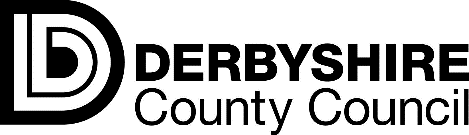 Role of Fostering Support Social WorkerEnsure that role of approved Foster-carer are met;Provision of Foster carers file – to include medical consent, logs etc, placement planning meeting, brief CPRCompletion of paper work to allow fostering payments to be madeCompletion of paperwork to ensure appropriate equipment is provided and re-imbursements provided.Completion of Safe Care episodeVisit to placement within first week – either Fostering Support social worker or FFA carer SW Monthly visits to discuss Fostering role and offer support and advice, recorded using standard fostering visit form. Case notes to be updated on approved FFA carer fileRegular communication with child’s SW and FFA carer SW to update, ensure that needs of child/ren are met and role of Foster-carer is fulfilled and that there is no duplication of visiting pattern with FFA carer SW.Role of Fostering For Adoption carers Social WorkerOpen episode for FFA carer and close when ADM decision for match has been agreedVisit to placement within first week – either Fostering Support social worker or FFA carer SW Provide regular emotional support and update re legal proceedings during visits to be undertaken as appropriate but no less than monthly and ensure visit is recorded appropriately using standard fostering visit form.Ensure that case notes are updated and Fostering visit template is used and uploadedRegular communication with child’s SW and Fostering Support SW to update, ensure that needs of child/ren are met and role of Foster-carer is fulfilled and that there is no duplication of visiting pattern with Fostering Support SW.